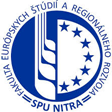 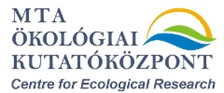 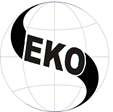 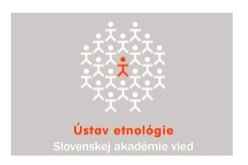 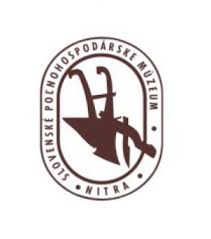 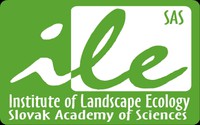 Department of Sustainable Development FESRD of the Slovak University of Agriculture in Nitra, MTA Centre for Ecological Research in Vácrátót, Slovak Ecological Society of the Slovak Academy of Sciences (SAS), Institute of Ethnology of SAS, Slovak Agricultural Museum in Nitra, Institute of Landscape Ecology of SAS1st TEKedu V4Traditional ecological knowledge and oral history: Improving landscape research, conservation management and environmental educationShort international course and seminar for Visegrad 4 countriesNitra – Dolné Obdokovce (Paulisz Ranch), Slovakia14. (-15.) April 2016The goal of the 1 day course (+ optional 1 day field trip) is to introduce methods of Traditional Ecological Knowledge (TEK) research, to present case studies and to discuss possible uses of this knowledge source in Slovakia and the neighbouring Visegrad countries. There are many peasants, herders and farmers who possess traditional ecological knowledge about nature. They learn ecology not from books but from the nature itself by living from local ecosystem services in a more or less traditional way. This knowledge is not outdated and represents a possible model for developing new ways of resource use and conservation management. Research of TEK requires a special methodology and adequate methods.Practical information:Date: April 14-15, 2016 (the second day: optional excursion, dependent on interest of the participants)Venue: Paulisz Ranch in Dolné Obdokovce (10 km from Nitra, common morning and evening transportation from and to Nitra will be discussed if needed)Seminar language: English (some presentations and discussions may be translated into Slovak)Participation fee: free participation (0 euro)Food: at the Paulisz Ranch (breakfast 4 euros, lunch 6 euros, dinner 5 euros), to be paid locally.Accommodation: at the Paulisz Ranch (student hostel level) with moderate comfort (bed sheets are provided, but no towels and shower gels). Rooms with shower, WC etc. are 15 euros/person, lower standard rooms without shower, WC etc. are 10 euros/person (the bathrooms will be available in the corridor). Participants looking for a higher standard are welcome to any of the wide range of hotels in Nitra. Please feel free to book your own reservation (www.booking.com). To be paid locally.Wifi: free access.The selected papers on methodology and case studies will be published free in a special TEKedu V4 issue of the reviewed scientific journal of the Slovak Ecological Society of the Slovak Academy of Sciences “Ekologické štúdie”. PRELIMINARY PROGRAM:14 April 2016 (Thursday)Bus transfer from Nitra: 8:30 AM (from the student hostel ŠD A. Bernolák, free of charge)Opening session: 9:15 AM Anna Bandlerová – dean of the Faculty of European Studies and Regional Development, Slovak University of Agriculture in Nitra, Pavol Otepka – head of the Department of Sustainable Development FESRD SUA, Zita Izakovičová – chairwomen of the Slovak Ecological Society and director of Institute of Landscape Ecology of SAS, Rastislava Stoličná – representative of the Institute of Ethnology of SASPracticalities: Fehér, Alexander – organizerCourse introduction: Molnár, Zsolt – organizerMorning session – FIRST BLOCK: METHODOLOGY (course): 20 minutes presentations followed by discussions.Varga, Anna (HU): Need and use of traditional ecological knowledge in wood-pasture management: from the field to Brussels Babai, Dániel (HU): Traditional management of ecosystem services in the Carpathians: protection of biocultural diversity by improving EU agricultural regulationsłuczaj, łukasz (PL): Ethnobotany – wild food plants (short movie/film)Coffee breakPolesný, Zbyněk (CZ): Quantitative ethnobotanyBiró, Marianna (HU): Oral history interviewing: an efficient method for landscape research and conservation managementMolnár, Zsolt (HU): Traditional ecological knowledge: a romantic revival or a rich knowledge source for sustainable resource use and conservation management?Lunch1. Afternoon session – SECOND BLOCK: CASE STUDIES: 10 minutes presentations/reports followed by discussions.Fehér, Alexander (SK): Historical forest management in SW Slovakia: a synthesis of history, ethnology and ecology Janišová, Monika (SK): Role of traditional ecological knowledge in conservation of European grasslandsNovák, Ján (SK): Pastures and alpine diary in the CarpathiansStoličná, Rastislava (SK): Possibilities of wild plants use in the traditional and recent cooking culture of SlovakiaUlicsni, Viktor (HU): Traditional knowledge of wild animals: a potential source of knowledge for zoology, education and nature conservationDobrovodská, Marta; Špulerová, Jana; Štefunková, Dagmar (SK): The heritage of traditional agricultural landscapesIzakovičová, Zita; Moyzeová, Milena (SK):  Utilisation of traditional ecological knowledge in the management of the agricultural landscape - case study: Liptovká Teplička.Eliáš, Pavol sen. (SK): Traditional ecological knowledge and skills: hemp plants cultivation and use by a local community (Velčice village case)(more presentations will be added – please do not hesitate to propose your own report when applying and share your experience)Coffee break2. Afternoon session – THIRD BLOCK: DISCUSSIONDiscussion of emerging questions on methods, data analysis and uses of TEK with the participants (e.g. validation of information, relevance of TEK, reliability of TEK, publication possibilities, common research projects, development of databases etc.).DinnerBus transfer to Nitra: 6:00 PM (to the student hostel ŠD A. Bernolák, free of charge)15 April 2016 (Friday) Optional event to present and practice the methodology of TEK research (essential for students, useful for researchers and practitioners, limited capacity), its organisation and focus will depend on interest of participants, it is to be organized by bus (bus transfer from and to the student hostel ŠD A. Bernolák in Nitra, from 8:00 AM to 6:00 PM, it is also possible to get on and off at the Paulisz Ranch at 8:20 AM and 5:40 PM, respectively).Optional (parallel) event: visiting the Slovak Agricultural Museum in Nitra (free entrance, guided tour, coffee break), from 8,00 AM to 11,00 AMContact for more information: Alexander Fehér, Department of Sustainable Development, Faculty of European Studies and Regional Development, Slovak University of Agriculture, Mariánska 10, 949 01 Nitra, Slovakia, mobile phone: +421 907 890753, sandfeher@gmail.comThe Application Form is to be sent electronically to one of the local organizing committee members:Lýdia Končeková – lydia.koncekova@uniag.skDaniela Halmová – daniela.halmova@uniag.skMartin Hauptvogl – martin.hauptvogl@uniag.skApplication deadline: 15 March 2016 (Acceptance of late applications will depend on local capacities)___________________________________________________________________________Application FormCourse and seminar on Traditional Ecological Knowledge and Oral History (1st TEKedu V4)First name and Surname: Affiliation and address:Phone:Email:Researcher □       Teacher □       Conservationist □      Student □     Other: ............................On Friday:     Practical training of research methods of TEK&OH  □  Agricultural Museum □A case study to present in the first afternoon session, if any (authors and paper’s title, topic must be closely related to the two topics of the course: traditional ecological knowledge and oral history): ………………………………………………………………………………………………………………………….....................................................................................................................................................Accommodation (low standard room, bathroom in the corridor only): 13 April:   □      single □ double □ triple room □  (with who?)............................(10 eur/person)14 April:   □      single □ double □ triple room □  (with who?)............................(10 eur/person)15 April:   □      single □ double □ triple room □  (with who?)............................(10 eur/person)Accommodation (mid-standard room with its own bathroom): 13 April:   □      single □ double □ triple room □  (with who?)............................(15 eur/person)14 April:   □      single □ double □ triple room □  (with who?)............................(15 eur/person)15 April:   □      single □ double □ triple room □  (with who?)............................(15 eur/person)Food:14 April:   Breakfast:   □ (4 euro)14 April:   Lunch:        □ (6 euro)14 April:   Dinner:       □ (5 euro)15 April:   Breakfast:   □ (4 euro)16 April:   Breakfast:   □ (4 euro)Accommodation and food will be paid locally – at the Ranch Hostel reception desk.Please state any dietary requirements, known allergies, etc.: ................................................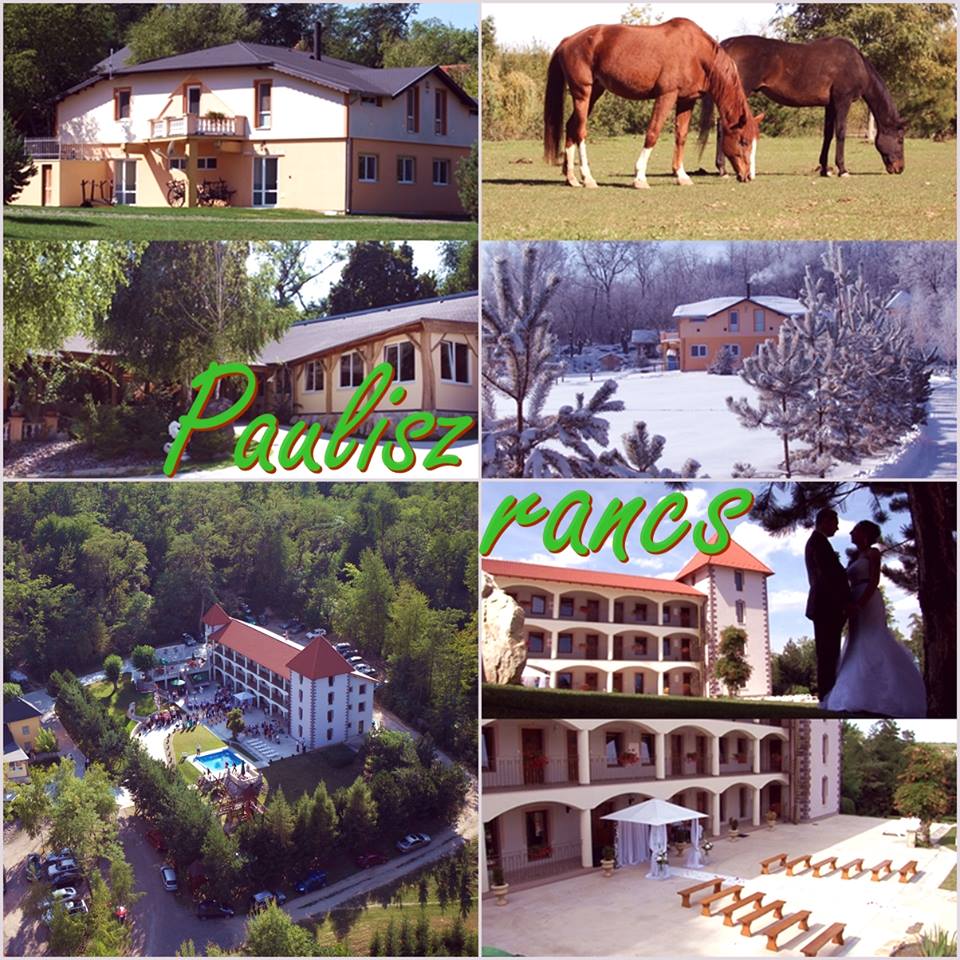 